Join us for an Information-Packed Workshop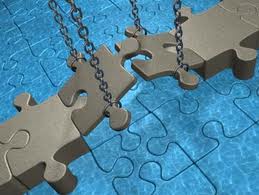 The workshop will “bridge the gap” between planners and communities, by introducing them to available resources for   community planning projects and activities.  The workshop will provide an explanation of community planning, and an understanding of how it can help communities achieve their goals. The program will include hands on activities that will engage participants in strategically planning for communities. Participants will leave the workshop with a better understanding of how to initiate the development of a plan and how to get resources and experts to help them. 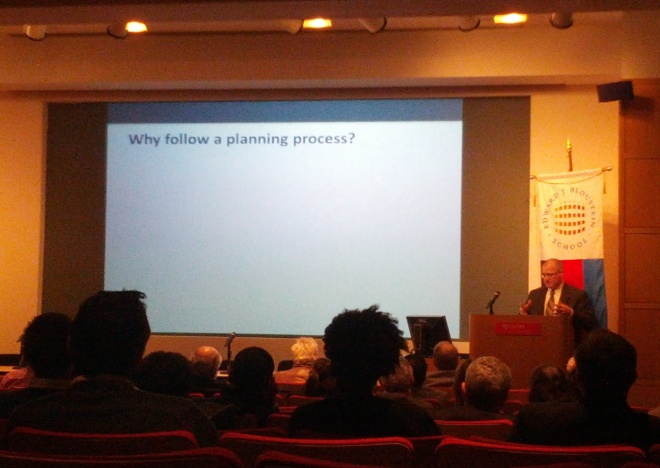 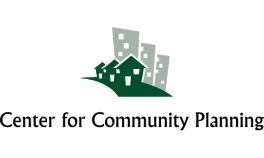 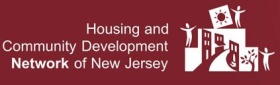 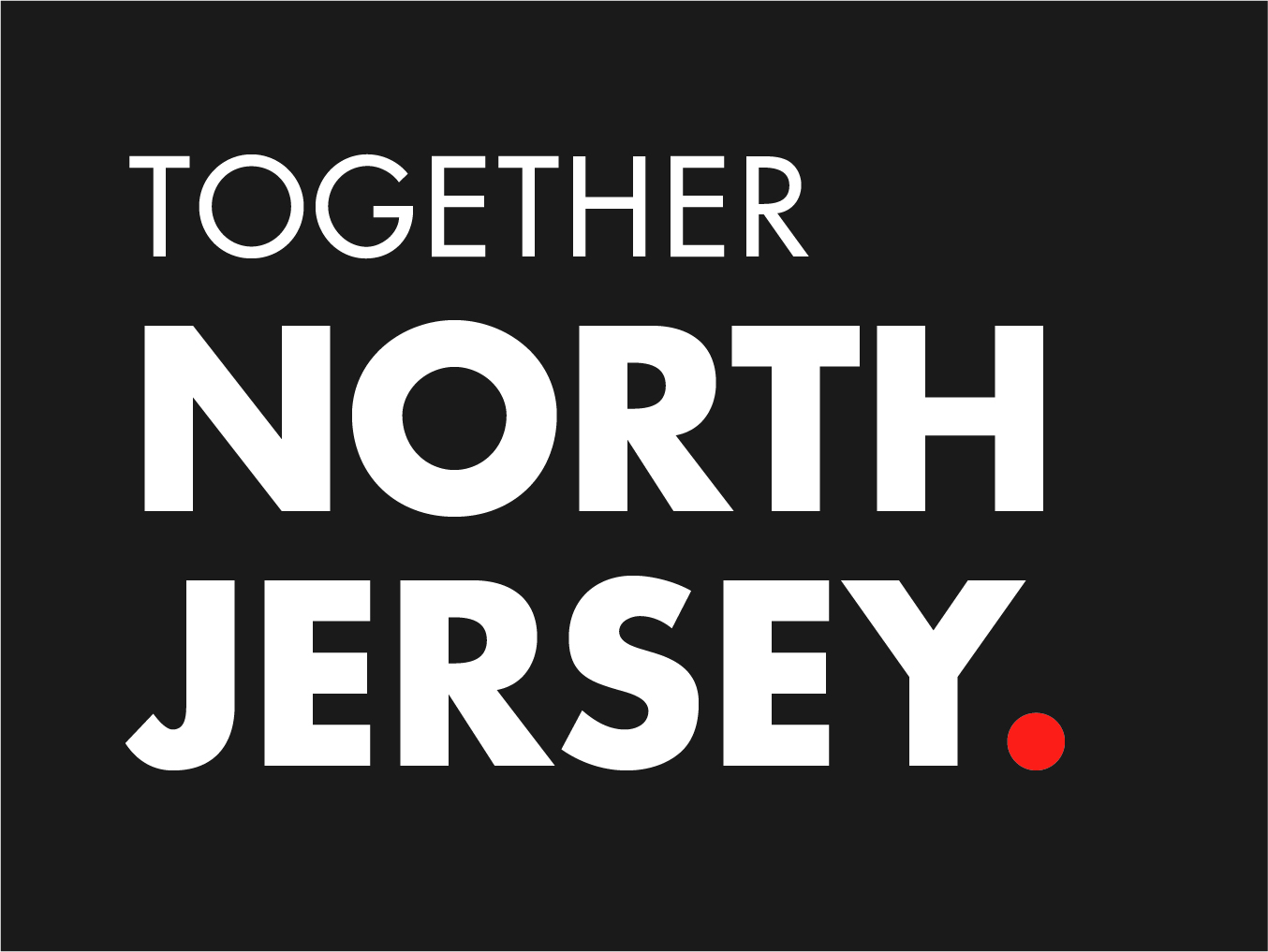 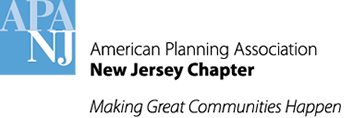 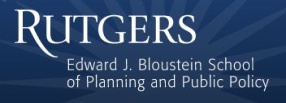 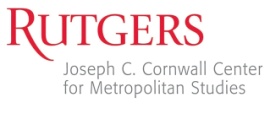 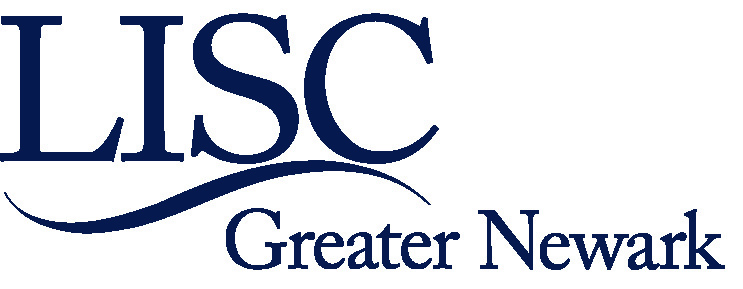 